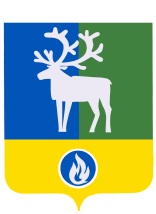 БЕЛОЯРСКИЙ РАЙОНХАНТЫ-МАНСИЙСКИЙ АВТОНОМНЫЙ ОКРУГ – ЮГРААДМИНИСТРАЦИЯ БЕЛОЯРСКОГО РАЙОНА                                                                                                                                                		  ПРОЕКТ    ПОСТАНОВЛЕНИЕот     февраля  2020 года                                                                                                  № ___О внесении изменений в приложение к постановлению администрацииБелоярского района от 25 октября 2018 года № 1003              П о с т а н о в л я ю:	1. Внести в приложение «Муниципальная программа Белоярского района «Развитие образования Белоярского района на 2019 – 2024 годы» (далее – Программа) к постановлению   администрации  Белоярского  района от 25 октября 2018 года № 1003 «Об утверждении муниципальной программы Белоярского района «Развитие образования Белоярского района на 2019 – 2024 годы» следующие изменения:            1) позицию «Наименование портфеля проектов, проекта, направленных в том числе на реализацию в Ханты-Мансийском автономном округе – Югре национальных проектов (программ) Российской Федерации» паспорта Программы изложить в следующей редакции:           2) позицию «Финансовое обеспечение муниципальной программы» паспорта Программы изложить в следующей редакции:           3) позицию 1.5 таблицы  3 «Перечень основных мероприятий муниципальной  программы, их связь с целевыми показателями» Программы исключить;           4) позицию 1.12 таблицы 4 «Целевые показатели муниципальной программы» Программы исключить;           5) таблицу 5 «Перечень основных мероприятий муниципальной программы, объемы и источники их финансирования» Программы изложить в редакции согласно приложению  1 к настоящему постановлению;           6)  таблицу 5.1 «Мероприятия, реализуемые на принципах проектного управления, направленные в том числе на исполнение национальных и федеральных проектов (программ) Российской Федерации» изложить в редакции согласно приложению 2 к настоящему постановлению.           2. Опубликовать настоящее постановление в газете «Белоярские вести. Официальный выпуск».           3. Настоящее постановление вступает в силу после его официального опубликования.           4. Контроль за выполнением постановления возложить на заместителя главы Белоярского района по социальным вопросам Сокол Н.В.Глава Белоярского района                                                                                      С.П.МаненковПРИЛОЖЕНИЕ 1к постановлению администрации   Белоярского района от  «   » февраля 2020 года №И З М Е Н Е Н И Я,вносимые в таблицу 5 муниципальной программы Белоярского района«Развитие образования Белоярского района на 2019 – 2024 годы»«Таблица 5»_________________ПРИЛОЖЕНИЕ 2к постановлению администрации   Белоярского района от  «   » февраля 2020 года № И З М Е Н Е Н И Я,вносимые в таблицу 5.1 муниципальной программы Белоярского района«Развитие образования Белоярского района на 2019 – 2024 годы»«Таблица 5.1Мероприятия, реализуемые на принципах проектного управления, направленные в том числе на исполнение национальных и федеральных проектов (программ) Российской Федерации»___________________«Портфели проектов (проекты),направленные на реализацию в Ханты-Мансийском автономном округе – Югренациональных и федеральных проектов (программ)Российской Федерации, параметры их финансового обеспеченияПортфель проектов «Образование» - 609 474,7 тыс. рублей, в том числе:региональный проект «Цифровая образовательная среда» - 0,0 тыс.рублей;региональный проект ««Современная школа» - 605 507,3 тыс.рублей;региональный проект «Успех каждого ребенка» - 3 967,4 тыс.рублей;   региональный проект «Поддержка семей, имеющих детей» -0,0 тыс.рублей»;«Финансовое обеспечение муниципальной программыОбщий   объем  финансирования  муниципальной   программы   на 2019 – 2024 годы составляет  10 538 732,5 тыс. рублей, в том числе:за счет средств бюджета Белоярского района – 1 997 151,2 тыс. рублей, в том числе по годам:2019 год – 362 614,6 тыс. рублей;2020 год – 360 570,4 тыс. рублей;2021 год – 307 348,8 тыс. рублей;2022 год – 307 348,8 тыс. рублей;2023 год – 339 401,8 тыс. рублей;2024 год – 319 866,8 тыс. рублей;за счет средств бюджета Белоярского района, сформированного     за     счет     средств       бюджета Ханты-Мансийского автономного округа – Югры в форме субвенций, субсидий и иных межбюджетных трансфертов (далее – бюджет автономного округа) - 8 126 817,1 тыс. рублей, в том числе по годам:2019 год – 1 327 527,6 тыс. рублей;2020 год – 1 967 395,1 тыс. рублей;2021 год – 1 207 973,6 тыс. рублей;2022 год – 1 207 973,6 тыс. рублей;2023 год – 1 207 973,6 тыс. рублей;2024 год – 1 207 973,6 тыс. рублей;за счет средств бюджета Белоярского района, сформированного за счет  федерального  бюджета - 1 130,7 тыс. рублей, в том числе по годам:2019 год – 1 130,7 тыс. рублей;за счет внебюджетных источников - 413 633,5 тыс. рублей, в том числе по годам:2019 год – 71 972,5 тыс. рублей;2020 год – 68 332,2 тыс. рублей;2021 год – 68 332,2 тыс. рублей;2022 год – 68 332,2 тыс. рублей;2023 год – 68 332,2 тыс. рублей;2024 год – 68 332,2 тыс. рублей»»;Номер основного мероприятияНаименование основных мероприятий муниципальной программы (связь мероприятий с показателями муниципальной программы)Ответственный исполнитель, соисполнитель муниципальной программы Источники финансированияОбъем бюджетных ассигнований на реализацию муниципальной программы, тыс.рублейОбъем бюджетных ассигнований на реализацию муниципальной программы, тыс.рублейОбъем бюджетных ассигнований на реализацию муниципальной программы, тыс.рублейОбъем бюджетных ассигнований на реализацию муниципальной программы, тыс.рублейОбъем бюджетных ассигнований на реализацию муниципальной программы, тыс.рублейОбъем бюджетных ассигнований на реализацию муниципальной программы, тыс.рублейОбъем бюджетных ассигнований на реализацию муниципальной программы, тыс.рублейОбъем бюджетных ассигнований на реализацию муниципальной программы, тыс.рублейНомер основного мероприятияНаименование основных мероприятий муниципальной программы (связь мероприятий с показателями муниципальной программы)Ответственный исполнитель, соисполнитель муниципальной программы Источники финансированияВсегов том числев том числев том числев том числев том числев том числев том числеНомер основного мероприятияНаименование основных мероприятий муниципальной программы (связь мероприятий с показателями муниципальной программы)Ответственный исполнитель, соисполнитель муниципальной программы Источники финансированияВсего201920192020202120222023202412345667891011Подпрограмма 1 «Общее образование. Дополнительное образование детей»Подпрограмма 1 «Общее образование. Дополнительное образование детей»Подпрограмма 1 «Общее образование. Дополнительное образование детей»Подпрограмма 1 «Общее образование. Дополнительное образование детей»Подпрограмма 1 «Общее образование. Дополнительное образование детей»Подпрограмма 1 «Общее образование. Дополнительное образование детей»Подпрограмма 1 «Общее образование. Дополнительное образование детей»Подпрограмма 1 «Общее образование. Дополнительное образование детей»Подпрограмма 1 «Общее образование. Дополнительное образование детей»Подпрограмма 1 «Общее образование. Дополнительное образование детей»Подпрограмма 1 «Общее образование. Дополнительное образование детей»Подпрограмма 1 «Общее образование. Дополнительное образование детей»1.1Развитие системы общего образования (1.1-1.1.4, 1.13-1.14)Комитет по образованию администрации Белоярского района (далее - КО)Всего:8 517 535,91 365 726,91 365 726,91 433 164,21 429 661,21 429 661,21 429 661,21 429 661,21.1Развитие системы общего образования (1.1-1.1.4, 1.13-1.14)Комитет по образованию администрации Белоярского района (далее - КО)бюджет автономного округа7 132 892,51 113 157,01 113 157,01 206 749,51 203 246,51 203 246,51 203 246,51 203 246,51.1Развитие системы общего образования (1.1-1.1.4, 1.13-1.14)Комитет по образованию администрации Белоярского района (далее - КО)бюджет Белоярского района982 003,4182 105,4182 105,4159 979,6159 979,6159 979,6159 979,6159 979,61.1Развитие системы общего образования (1.1-1.1.4, 1.13-1.14)Комитет по образованию администрации Белоярского района (далее - КО)внебюджетные источники402 640,070 464,570 464,566 435,166 435,166 435,166 435,166 435,11.1.1Обеспечение деятельности муниципальных образовательных учреждений Белоярского района, реализующих программу дошкольного образованияКОВсего:2 915 938,0487 999,5487 999,5488 390,1484 887,1484 887,1484 887,1484 887,11.1.1Обеспечение деятельности муниципальных образовательных учреждений Белоярского района, реализующих программу дошкольного образованияКОбюджет автономного округа2 262 844,1367 489,6367 489,6381 873,3378 370,3378 370,3378 370,3378 370,31.1.1Обеспечение деятельности муниципальных образовательных учреждений Белоярского района, реализующих программу дошкольного образованияКОбюджет Белоярского района348 013,665 503,165 503,156 502,156 502,156 502,156 502,156 502,11.1.1Обеспечение деятельности муниципальных образовательных учреждений Белоярского района, реализующих программу дошкольного образованияКОвнебюджетные источники305 080,355 006,855 006,850 014,750 014,750 014,750 014,750 014,71.1.2Обеспечение деятельности муниципальных общеобразовательных учреждений Белоярского районаКОВсего:5 601 597,9877 727,4877 727,4944 774,1944 774,1944 774,1944 774,1944 774,11.1.2Обеспечение деятельности муниципальных общеобразовательных учреждений Белоярского районаКОбюджет автономного округа4 870 048,4745 667,4745 667,4824 876,2824 876,2824 876,2824 876,2824 876,21.1.2Обеспечение деятельности муниципальных общеобразовательных учреждений Белоярского районаКОбюджет Белоярского района633 989,8116 602,3116 602,3103 477,5103 477,5103 477,5103 477,5103 477,51.1.2Обеспечение деятельности муниципальных общеобразовательных учреждений Белоярского районаКОвнебюджетные источники97 559,715 457,715 457,716 420,416 420,416 420,416 420,416 420,41.2Развитие системы дополнительного образования детей (1.5-1.7)КОВсего:386 660,066 150,066 150,064 102,064 102,064 102,064 102,064 102,01.2Развитие системы дополнительного образования детей (1.5-1.7)КОбюджет Белоярского района375 754,564 730,064 730,062 204,962 204,962 204,962 204,962 204,91.2Развитие системы дополнительного образования детей (1.5-1.7)КОвнебюджетные источники10 905,51 420,01 420,01 897,11 897,11 897,11 897,11 897,11.2.1Обеспечение деятельности муниципального автономного учреждения дополнительного образования Белоярского района «Дворец детского (юношеского) творчества г.Белоярский»КОВсего:85 424,427 979,427 979,411 489,011 489,011 489,011 489,011 489,01.2.1Обеспечение деятельности муниципального автономного учреждения дополнительного образования Белоярского района «Дворец детского (юношеского) творчества г.Белоярский»КОбюджет Белоярского района74 518,926 559,426 559,49 591,99 591,99 591,99 591,99 591,91.2.1Обеспечение деятельности муниципального автономного учреждения дополнительного образования Белоярского района «Дворец детского (юношеского) творчества г.Белоярский»КОвнебюджетные источники10 905,51 420,01 420,01 897,11 897,11 897,11 897,11 897,11.2.2Развитие управленческих и организационно-экономических механизмов, обновление содержания дополнительного образованияКОбюджет Белоярского района301 235,638 170,638 170,652 613,052 613,052 613,052 613,052 613,01.3Организация отдыха детей в каникулярное время на базе образовательных учреждений (1.8)КОВсего:64 851,111 161,511 161,512 758,010 232,910 232,910 232,910 232,91.3Организация отдыха детей в каникулярное время на базе образовательных учреждений (1.8)КОбюджет автономного округа29 826,34 170,74 170,76 747,24 727,14 727,14 727,14 727,11.3Организация отдыха детей в каникулярное время на базе образовательных учреждений (1.8)КОбюджет Белоярского района35 024,86 990,86 990,86 010,85 505,85 505,85 505,85 505,81.3.1Организация питания детей в оздоровительных лагерях дневного пребыванияКОВсего:38 971,86 901,76 901,78 434,15 909,05 909,05 909,05 909,01.3.1Организация питания детей в оздоровительных лагерях дневного пребыванияКОбюджет автономного округа29 826,34 170,74 170,76 747,24 727,14 727,14 727,14 727,11.3.1Организация питания детей в оздоровительных лагерях дневного пребыванияКОбюджет Белоярского района9 145,52 731,02 731,01 686,91 181,91 181,91 181,91 181,91.3.2Обеспечение деятельности лагерей с дневным и круглосуточным пребыванием детейКОбюджет Белоярского района25 879,34 259,84 259,84 323,94 323,94 323,94 323,94 323,91.4Содействие развитию негосударственного сектора в сфере образования (1.9-1.11)КОбюджет Белоярского района11 715,82 085,82 085,81 926,01 926,01 926,01 926,01 926,0Итого по подпрограмме 1Всего:8 980 762,81 445 124,21 445 124,21 511 950,21 505 922,11 505 922,11 505 922,11 505 922,1Итого по подпрограмме 1бюджет автономного округа7 162 718,81 117 327,71 117 327,71 213 496,71 207 973,61 207 973,61 207 973,61 207 973,6Итого по подпрограмме 1бюджет Белоярского района1 404 498,5255 912,0255 912,0230 121,3229 616,3229 616,3229 616,3229 616,3Итого по подпрограмме 1внебюджетные источники413 545,571 884,571 884,568 332,268 332,268 332,268 332,268 332,2Подпрограмма 2 «Система оценки качества образования и информационная прозрачность системы образования»Подпрограмма 2 «Система оценки качества образования и информационная прозрачность системы образования»Подпрограмма 2 «Система оценки качества образования и информационная прозрачность системы образования»Подпрограмма 2 «Система оценки качества образования и информационная прозрачность системы образования»Подпрограмма 2 «Система оценки качества образования и информационная прозрачность системы образования»Подпрограмма 2 «Система оценки качества образования и информационная прозрачность системы образования»Подпрограмма 2 «Система оценки качества образования и информационная прозрачность системы образования»Подпрограмма 2 «Система оценки качества образования и информационная прозрачность системы образования»Подпрограмма 2 «Система оценки качества образования и информационная прозрачность системы образования»Подпрограмма 2 «Система оценки качества образования и информационная прозрачность системы образования»Подпрограмма 2 «Система оценки качества образования и информационная прозрачность системы образования»Подпрограмма 2 «Система оценки качества образования и информационная прозрачность системы образования»2.1Развитие муниципальной системы оценки качества образования (2.1-2.2)КОбюджет Белоярского района39 106,4 39 106,4 5 329,4 6 755,4 6 755,4 6 755,4 6 755,4 6 755,4 2.1.1Развитие качества содержания и технологий образования КОбюджет Белоярского района6 132,6 6 132,6 784,1 1 069,7 1 069,7 1 069,7 1 069,7 1 069,7 2.1.2Стимулирование лидеров и поддержка системы воспитания КОбюджет Белоярского района30 336,9 30 336,9 4 103,4 5 246,7 5 246,7 5 246,7 5 246,7 5 246,7 2.1.3Обеспечение информационной открытости муниципальной системы образованияКОбюджет Белоярского района2 636,9 2 636,9 441,9 439,0 439,0 439,0 439,0 439,0 Итого по подпрограмме 2бюджет Белоярского района39 106,4 39 106,4 5 329,4 6 755,4 6 755,4 6 755,4 6 755,4 6 755,4 Подпрограмма 3 «Ресурсное обеспечение системы образования»Подпрограмма 3 «Ресурсное обеспечение системы образования»Подпрограмма 3 «Ресурсное обеспечение системы образования»Подпрограмма 3 «Ресурсное обеспечение системы образования»Подпрограмма 3 «Ресурсное обеспечение системы образования»Подпрограмма 3 «Ресурсное обеспечение системы образования»Подпрограмма 3 «Ресурсное обеспечение системы образования»Подпрограмма 3 «Ресурсное обеспечение системы образования»Подпрограмма 3 «Ресурсное обеспечение системы образования»Подпрограмма 3 «Ресурсное обеспечение системы образования»Подпрограмма 3 «Ресурсное обеспечение системы образования»Подпрограмма 3 «Ресурсное обеспечение системы образования»3.1Обеспечение функций управления в сфере образования (3.1) КОВсего:425 675,470 789,970 789,970 977,170 977,170 977,170 977,170 977,13.1Обеспечение функций управления в сфере образования (3.1) КОбюджет Белоярского района425 587,470 701,970 701,970 977,170 977,170 977,170 977,170 977,13.1Обеспечение функций управления в сфере образования (3.1) КОвнебюджетные источники88,088,088,00,00,00,00,00,03.2Обеспечение комплексной безопасности образовательных учреждений и комфортных условий образовательного процесса (3.2)КОбюджет Белоярского района44 054,56 010,56 010,50,00,00,028 508,09 536,03.2.1Укрепление пожарной безопасностиКОбюджет Белоярского района2 384,0454,0454,00,00,00,01 460,0470,03.2.2Укрепление санитарно-эпидемиологической безопасностиКОбюджет Белоярского района30 831,11 324,11 324,10,00,00,021 328,08 179,03.2.3Укрепление антитеррористической безопасностиКОбюджет Белоярского района9 432,62 825,62 825,60,00,00,05 720,0887,03.2.4Повышение энергетической эффективности учрежденийКОбюджет Белоярского района1 406,81 406,81 406,80,00,00,00,00,03.3Федеральный проект «Современная школа» (3.3)КОВсего:559 913,80,00,0559 913,80,00,00,00,03.3Федеральный проект «Современная школа» (3.3)КОбюджет автономного округа531 918,10,00,0531 918,10,00,00,00,03.3Федеральный проект «Современная школа» (3.3)КОбюджет Белоярского района27 995,70,00,027 995,70,00,00,00,03.3.1Средняя общеобразовательная  школа  в   г. Белоярский  КМСВсего:559 913,80,00,0559 913,80,00,00,00,03.3.1Средняя общеобразовательная  школа  в   г. Белоярский  КМСбюджет автономного округа531 918,10,00,0531 918,10,00,00,00,03.3.1Средняя общеобразовательная  школа  в   г. Белоярский  КМСбюджет Белоярского района27 995,70,00,027 995,70,00,00,00,03.4.Федеральный проект 
«Успех каждого ребенка» (3.5)КОВсего:3 967,43 967,43 967,40,00,00,00,00,03.4.Федеральный проект 
«Успех каждого ребенка» (3.5)КОфедеральный бюджет 1 130,71 130,71 130,70,00,00,00,00,03.4.Федеральный проект 
«Успех каждого ребенка» (3.5)КОбюджет автономного округа2 638,32 638,32 638,30,00,00,00,00,03.4.Федеральный проект 
«Успех каждого ребенка» (3.5)КОбюджет Белоярского района198,4198,4198,40,00,00,00,00,03.4.1Создание в общеобразовательных организациях, расположенных в сельской местности, условий для занятий физической культуры и спортаКОВсего:3 967,43 967,43 967,40,00,00,00,00,03.4.1Создание в общеобразовательных организациях, расположенных в сельской местности, условий для занятий физической культуры и спортаКОфедеральный бюджет 1 130,71 130,71 130,70,00,00,00,00,03.4.1Создание в общеобразовательных организациях, расположенных в сельской местности, условий для занятий физической культуры и спортаКОбюджет автономного округа2 638,32 638,32 638,30,00,00,00,00,03.4.1Создание в общеобразовательных организациях, расположенных в сельской местности, условий для занятий физической культуры и спортаКОбюджет Белоярского района198,4198,4198,40,00,00,00,00,03.5Развитие материально-технической базы сферы образования (3.4)КОВсего:478 725,2232 024,0232 024,0246 701,20,00,00,00,03.5Развитие материально-технической базы сферы образования (3.4)КОбюджет автономного округа429 541,9207 561,6207 561,6221 980,30,00,00,00,03.5Развитие материально-технической базы сферы образования (3.4)КОбюджет Белоярского района49 183,324 462,424 462,424 720,90,00,00,00,03.5.1Детский сад в 3А микрорайоне г. БелоярскийУКСВсего:478 725,2232 024,0232 024,0246 701,20,00,00,00,03.5.1Детский сад в 3А микрорайоне г. БелоярскийУКСбюджет автономного округа429 541,9207 561,6207 561,6221 980,30,00,00,00,03.5.1Детский сад в 3А микрорайоне г. БелоярскийУКСбюджет Белоярского района49 183,324 462,424 462,424 720,90,00,00,00,0Итого по подпрограмме 3Всего:1 512 336,3312 791,8312 791,8877 592,170 977,170 977,199 485,180 513,1Итого по подпрограмме 3федеральный бюджет 1 130,71 130,71 130,70,00,00,00,00,0Итого по подпрограмме 3бюджет автономного округа964 098,3210 199,9210 199,9753 898,40,00,00,00,0Итого по подпрограмме 3бюджет Белоярского района547 019,3101 373,2101 373,2123 693,770 977,170 977,199 485,180 513,1Итого по подпрограмме 3внебюджетные источники88,088,088,00,00,00,00,00,0Подпрограмма 4 «Формирование доступной среды для инвалидов и других маломобильных групп населения в образовательных учреждениях »Подпрограмма 4 «Формирование доступной среды для инвалидов и других маломобильных групп населения в образовательных учреждениях »Подпрограмма 4 «Формирование доступной среды для инвалидов и других маломобильных групп населения в образовательных учреждениях »Подпрограмма 4 «Формирование доступной среды для инвалидов и других маломобильных групп населения в образовательных учреждениях »Подпрограмма 4 «Формирование доступной среды для инвалидов и других маломобильных групп населения в образовательных учреждениях »Подпрограмма 4 «Формирование доступной среды для инвалидов и других маломобильных групп населения в образовательных учреждениях »Подпрограмма 4 «Формирование доступной среды для инвалидов и других маломобильных групп населения в образовательных учреждениях »Подпрограмма 4 «Формирование доступной среды для инвалидов и других маломобильных групп населения в образовательных учреждениях »Подпрограмма 4 «Формирование доступной среды для инвалидов и других маломобильных групп населения в образовательных учреждениях »Подпрограмма 4 «Формирование доступной среды для инвалидов и других маломобильных групп населения в образовательных учреждениях »Подпрограмма 4 «Формирование доступной среды для инвалидов и других маломобильных групп населения в образовательных учреждениях »Подпрограмма 4 «Формирование доступной среды для инвалидов и других маломобильных групп населения в образовательных учреждениях »4.1Создание благоприятных условий  для жизнедеятельности (4.1)КОбюджет Белоярского района6 527,06 527,00,00,00,00,03 545,02 982,0Итого по подпрограмме 4бюджет Белоярского района6 527,06 527,00,00,00,00,03 545,02 982,0Итого по муниципальной программеИтого по муниципальной программеИтого по муниципальной программеВсего:10 538 732,510 538 732,51 763 245,42 396 297,71 583 654,61 583 654,61 615 707,61 596 172,6Итого по муниципальной программеИтого по муниципальной программеИтого по муниципальной программефедеральный бюджет 1 130,71 130,71 130,70,00,00,00,00,0Итого по муниципальной программеИтого по муниципальной программеИтого по муниципальной программебюджет автономного округа8 126 817,18 126 817,11 327 527,61 967 395,11 207 973,61 207 973,61 207 973,61 207 973,6Итого по муниципальной программеИтого по муниципальной программеИтого по муниципальной программебюджет Белоярского района1 997 151,21 997 151,2362 614,6360 570,4307 348,8307 348,8339 401,8319 866,8Итого по муниципальной программеИтого по муниципальной программеИтого по муниципальной программевнебюджетные источники413 633,5413 633,571 972,568 332,268 332,268 332,268 332,268 332,2№ п/пНаименование портфеля проектовНаименование проекта или мероприятияНомер мероприятияЦелиСрок реализацииИсточники финансированияПараметры финансового обеспечения (тыс. рублей)Параметры финансового обеспечения (тыс. рублей)Параметры финансового обеспечения (тыс. рублей)Параметры финансового обеспечения (тыс. рублей)Параметры финансового обеспечения (тыс. рублей)Параметры финансового обеспечения (тыс. рублей)Параметры финансового обеспечения (тыс. рублей)№ п/пНаименование портфеля проектовНаименование проекта или мероприятияНомер мероприятияЦелиСрок реализацииИсточники финансированияВсегов том числев том числев том числев том числев том числев том числе№ п/пНаименование портфеля проектовНаименование проекта или мероприятияНомер мероприятияЦелиСрок реализацииИсточники финансированияВсего2019 год2020 год2021 год2022 год2023 год2024 год12345678910111213141«Образование»Региональный проект «Цифровая образовательная среда»1.1.2.в соответствии с паспортом проекта2019-2024 годывсего0,00,00,00,00,00,00,01«Образование»Региональный проект «Цифровая образовательная среда»1.1.2.в соответствии с паспортом проекта2019-2024 годывсего0,00,00,00,00,00,00,01«Образование»Региональный проект «Цифровая образовательная среда»1.1.2.в соответствии с паспортом проекта2019-2024 годыфедеральный бюджет0,00,00,00,00,00,00,01«Образование»Региональный проект «Цифровая образовательная среда»1.1.2.в соответствии с паспортом проекта2019-2024 годыбюджет автономного округа0,00,00,00,00,00,00,01«Образование»Региональный проект «Цифровая образовательная среда»1.1.2.в соответствии с паспортом проекта2019-2024 годыбюджет Белоярского района0,00,00,00,00,00,00,01«Образование»Региональный проект «Цифровая образовательная среда»1.1.2.в соответствии с паспортом проекта2019-2024 годывнебюджетные источники0,00,00,00,00,00,00,01«Образование»Региональный проект «Современная школа»3.3.1.в соответствии с паспортом проекта2019-2024 годывсего559 913,80,0559 913,80,00,00,00,01«Образование»Региональный проект «Современная школа»3.3.1.в соответствии с паспортом проекта2019-2024 годыфедеральный бюджет0,00,00,00,00,00,00,01«Образование»Региональный проект «Современная школа»3.3.1.в соответствии с паспортом проекта2019-2024 годыбюджет автономного округа531 918,10,0531 918,10,00,00,00,01«Образование»Региональный проект «Современная школа»3.3.1.в соответствии с паспортом проекта2019-2024 годыбюджет Белоярского района27 995,70,027 995,70,00,00,00,01«Образование»Региональный проект «Современная школа»3.3.1.в соответствии с паспортом проекта2019-2024 годывнебюджетные источники0,00,00,00,00,00,00,01«Образование»Региональный проект «Успех каждого ребенка»3.4.1. в соответствии с паспортом проекта2019-2024 годывсего3 967,43 967,40,00,00,00,00,01«Образование»Региональный проект «Успех каждого ребенка»3.4.1. в соответствии с паспортом проекта2019-2024 годыфедеральный бюджет1 130,71 130,70,00,00,00,00,01«Образование»Региональный проект «Успех каждого ребенка»3.4.1. в соответствии с паспортом проекта2019-2024 годыбюджет автономного округа2 638,32 638,30,00,00,00,00,01«Образование»Региональный проект «Успех каждого ребенка»3.4.1. в соответствии с паспортом проекта2019-2024 годыбюджет Белоярского района198,4198,40,00,00,00,00,01«Образование»Региональный проект «Успех каждого ребенка»3.4.1. в соответствии с паспортом проекта2019-2024 годывнебюджетные источники0,00,00,00,00,00,00,01«Образование»Региональный проект «Поддержка семей, имеющих детей»1.1в соответствии с паспортом проекта2019-2024 годывсего0,00,00,00,00,00,00,01«Образование»Региональный проект «Поддержка семей, имеющих детей»1.1в соответствии с паспортом проекта2019-2024 годыфедеральный бюджет0,00,00,00,00,00,00,01«Образование»Региональный проект «Поддержка семей, имеющих детей»1.1в соответствии с паспортом проекта2019-2024 годыбюджет автономного округа0,00,00,00,00,00,00,01«Образование»Региональный проект «Поддержка семей, имеющих детей»1.1в соответствии с паспортом проекта2019-2024 годыбюджет Белоярского района0,00,00,00,00,00,00,01«Образование»Итого по портфелю проектов 1Итого по портфелю проектов 1Итого по портфелю проектов 1Итого по портфелю проектов 1всего563 881,23 967,4559 913,80,00,00,00,01«Образование»Итого по портфелю проектов 1Итого по портфелю проектов 1Итого по портфелю проектов 1Итого по портфелю проектов 1федеральный бюджет1 130,71 130,70,00,00,00,00,01«Образование»Итого по портфелю проектов 1Итого по портфелю проектов 1Итого по портфелю проектов 1Итого по портфелю проектов 1бюджет автономного округа534 556,42 638,3531 918,10,00,00,00,01«Образование»Итого по портфелю проектов 1Итого по портфелю проектов 1Итого по портфелю проектов 1Итого по портфелю проектов 1бюджет Белоярского района28 194,1198,427 995,70,00,00,00,01«Образование»Итого по портфелю проектов 1Итого по портфелю проектов 1Итого по портфелю проектов 1Итого по портфелю проектов 1внебюджетные источники0,00,00,00,00,00,00,0